Weekly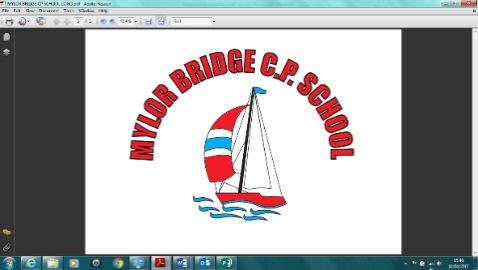 Newsletteremail:secretary@mylor-bridge.cornwall.sch.uk Tuesday 6th September 2022 Dear Parents/ Carers, Welcome back! I hope that you are all had a super holiday and were able to safely enjoy some of the sunshine. We are very excited to be back at school and have a whole year of exciting learning planned for the children. Cost of Living I am sure that you, like us, are concerned about the rises in the cost of living. After receiving some extremely useful feedback from a parent, we are putting together an indicative overview of the year to include proposed trips and visits – we will make every effort to balance these costs with the value of the experiences and learning provided in order to ensure the very best value for money. We are looking into how to allow parents to ‘drip feed’ payments into parent pay to spread the cost of these visits across the year. Year 5 and 6 parents, we are also returning to our proposed London residential details this week, in order to ensure that costs are kept to the very minimum possible and will consult again before final deposits are paid to the company (23.9.22) please keep an eye out for a letter regarding this coming separately. School UniformWe have an abundance of pre-loved school uniform available in school – from 50p per item. Please pop into reception to have a look. Food Bank Vouchers The cost of living is hitting our families hard, if you need help and support from the food bank, please see https://penrynfalmouth.foodbank.org.uk/get-help/foodbank-vouchers/  or pop in for a chat – we can support you and your family through this process and are registered Food Bank referrers. Food Bank CollectionsThis year, at the front of school, we have a box for food bank collections – if you would like to donate an item please just pop it into the box. When the box is full, we will deliver it to the Falmouth and Penryn Food Bank. Free School Meals EVERY CHILD in Classes 1 and 2 is entitled to a free school meal – there are hot and cold options available daily. Please book your child’s school meal through Parent Pay (there is no cost for these meals, this is just the booking system which we use) If you are earning below £16,300 you can apply for Pupil Premium which includes a free school meal but also includes a significant payment for school to help support school trips and visits, school uniform and in-school support. If you are unsure if you qualify, please pop in and see us, or complete the form here https://www.cornwall.gov.uk/schools-and-education/schools-and-colleges/school-meals/#Apply PE uniform – from Sept 22 Just a reminder about PE kit for next year: We will continue to wear PE kit to school on PE days. PE kit from next September will be: black shorts/tracksuit bottoms/ plain black or navy leggings, a plain white T-shirt (logoed if you wish), either a school jumper/ cardigan or a new PE hoody (now available from Trophy Textiles). Please note Year 6 can use their leavers’ hoodies for their PE kit (details coming home this week from Mr Collinge).  These changes will be in place from Sept ‘22.As ever, if you have any questions please do pop in and see me. Have a super week Vicky Sanderson Dates for your Diaries19.9.22 – Year 1 Hearing Screening 20.9.22 - Classes 2/3/4 Welcome Meetings for parents 3:15 – 4:1521.9.22 - Class 5 and 6 Welcome Meetings for Parents 3:15 – 4:15 27.9.22 – Class 1 Welcome Meeting for Parents 3:15 – 4:15October – Black History Month 3.10.22 – INSET day, school closed to pupils 6.10.22 - Individual school photos 13.10.22 – Parents’ Information session –How do we teach phonics and reading? 3:15 – 4:15 All Parents Welcome 21.10.22 – Harvest Festival 24.10.22 – 28.10.22 Half Term 3.11.22 – Parent’s Information Session – How do we teach Maths ?3:15 – 4:15 All Parents Welcome 14.11.22 – 18.11.22 – Anti Bullying Week 18.11.22 – Children in Need 28.11.22 – The 12 Sprouts of Christmas – Theatre Show (Classes 1 and 2) in school. 5.12.22 – Treasure Island Pantomime @ Hall for Cornwall (classes 3/4/5/6) 6.12.22 – KS 1 Christmas Play Matinee 7.12.22 – KS 2 Christmas Play Matinee and KS 1 Christmas Play Evening Performance 8.12.22 – KS 2 Christmas Play Evening Performance 8.12.22 – Classes 3 and 4 Carols @ the Café 1:30PM  (TBC)14.12.22 – Christmas Dinner 15.12.22 – Secret Santa (TBC) From January Class 1 will hold a reading afternoon on the first Wednesday of every month – parents/grandparents/ extended family welcome to come and read with your Class 1 children. 